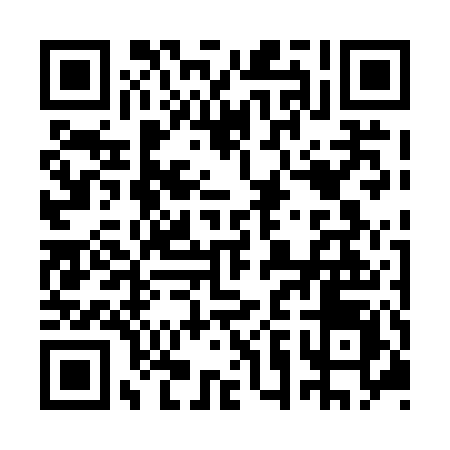 Prayer times for Blanchard Road, Nova Scotia, CanadaWed 1 May 2024 - Fri 31 May 2024High Latitude Method: Angle Based RulePrayer Calculation Method: Islamic Society of North AmericaAsar Calculation Method: HanafiPrayer times provided by https://www.salahtimes.comDateDayFajrSunriseDhuhrAsrMaghribIsha1Wed4:225:571:076:088:179:532Thu4:205:561:076:098:199:553Fri4:185:541:076:098:209:574Sat4:165:531:076:108:219:595Sun4:145:511:076:118:2210:006Mon4:125:501:076:128:2410:027Tue4:105:491:066:128:2510:048Wed4:085:471:066:138:2610:069Thu4:065:461:066:148:2710:0810Fri4:045:451:066:148:2810:1011Sat4:025:441:066:158:3010:1112Sun4:005:421:066:168:3110:1313Mon3:595:411:066:178:3210:1514Tue3:575:401:066:178:3310:1715Wed3:555:391:066:188:3410:1816Thu3:535:381:066:198:3610:2017Fri3:525:371:066:198:3710:2218Sat3:505:361:066:208:3810:2419Sun3:485:351:066:218:3910:2520Mon3:475:341:076:218:4010:2721Tue3:455:331:076:228:4110:2922Wed3:445:321:076:238:4210:3123Thu3:425:311:076:238:4310:3224Fri3:415:301:076:248:4410:3425Sat3:395:291:076:248:4510:3526Sun3:385:281:076:258:4610:3727Mon3:375:281:076:268:4710:3928Tue3:355:271:076:268:4810:4029Wed3:345:261:076:278:4910:4230Thu3:335:261:086:278:5010:4331Fri3:325:251:086:288:5110:44